              ҠАРАР                                                                            ПОСТАНОВЛЕНИЕ              03 август 2022 й.	                         № 14                       03 августа 2022 г.О внесении изменений в постановление администрации сельского поселения Зириклинский сельсовет  муниципального района Шаранский район Республики Башкортостан от 17 декабря 2021 года № 44 «Об утверждении перечней главных администраторов доходов и источников финансирования дефицита бюджета сельского поселения Зириклинский сельсовет муниципального района Шаранский район Республики Башкортостан, порядка и сроков внесения изменений в перечни главных администраторов доходов и источников финансирования дефицита бюджета сельского поселения Зириклинский сельсовет муниципального район  Шаранский район Республики Башкортостан»В целях своевременного зачисления в бюджет сельского поселения Зириклинский сельсовет муниципального района Шаранский район Республики Башкортостан безвозмездных поступлений и    во избежание отнесения Управлением Федерального казначейства   по Республике Башкортостан указанных платежей на невыясненные поступления,ПОСТАНОВЛЯЮ:1.Внести изменения в постановление администрации сельского поселения Зириклинский сельсовет муниципального района Шаранский район Республики Башкортостан от 17 декабря 2021 года № 44 «Об утверждении перечней главных администраторов доходов и источников финансирования дефицита бюджета сельского поселения Зириклинский сельсовет муниципального района Шаранский район Республики Башкортостан, порядка и сроков внесения изменений в перечни главных администраторов доходов и источников финансирования дефицита бюджета сельского поселения Зириклинский сельсовет муниципального района Шаранский район Республики Башкортостан» дополнив приложение № 1 строкой следующего содержания:2.	Настоящее постановление вступает в силу со дня его подписания.3.	Контроль за выполнением настоящего постановления оставляю за собой.                   И.о.главы сельского поселения	                З.М.ГабдрахимоваБАШКОРТОСТАН РЕСПУБЛИКАҺЫНЫҢ ШАРАН РАЙОНЫ МУНИЦИПАЛЬ РАЙОНЫНЫҢ ЕРЕКЛЕ АУЫЛ СОВЕТЫ АУЫЛ БИЛӘМӘҺЕ ХАКИМИӘТЕ                    452641, Шаран районы, Ерекле ауылы, Дуслык урамы, 2Тел.(34769) 2-54-46, факс (34769) 2-54-45E-mail:zirikss@yandex.ru, http://zirikly. ru	     	        ИНН 0251000711, ОГРН 1020200612948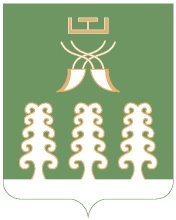            АДМИНИСТРАЦИЯ СЕЛЬСКОГО ПОСЕЛЕНИЯ ЗИРИКЛИНСКИЙ СЕЛЬСОВЕТ МУНИЦИПАЛЬНОГО РАЙОНА ШАРАНСКИЙ РАЙОН        РЕСПУБЛИКИ БАШКОРТОСТАН           452641, Шаранский район, с.Зириклы, ул.Дружбы, 2Тел.(34769) 2-54-46, факс (34769) 2-54-45E-mail:zirikss@yandex.ru, http://zirikly. ruИНН 0251000711, ОГРН 1020200612948Код бюджетной классификацииНаименование дохода792 2 08 10000 05 0000 150Перечисления из бюджетов муниципальных районов (в бюджеты муниципальных районов) для осуществления взыскания